Page 651-652 numbers 3-14,16,17,22,23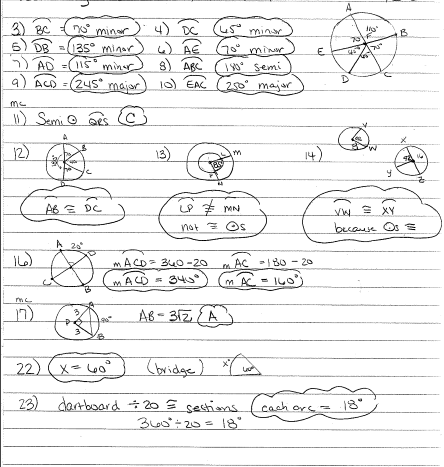 